ОтчетЭвенкийского межрайонного ресурсного центрапо работе с одаренными детьмипо итогам проведения круглогодичной школыинтеллектуального ростаинженерно-технического направления апрель 2019 г.Тема школы: «Мир открывающихся возможностей»Место проведения: МРЦ Эвенкийского муниципального района, п. Тура, ул. Таежная д.7(2 аудитории в модульном здании техникума расположенном вблизи здания по ул. Смидовича 19,  1 аудитория в школе-интернат по ул. Школьная 24а) Сроки реализации программы: с 24.04 по 29.04.2019 г.Состав педагогической команды: Фрей Антон Викторович–преподаватель физикиТолмачева Анна Евгеньевна – преподаватель математики Спицына Татьяна Павловна–преподаватель биологии. Состав участников школы:Отсутствие участников интенсивной школы вызвано рядом причин, а именно:Отсутствием (отмена) авиарейсов из с.Байкит и с.Ванавара (4 человека).Наложение различных мероприятий района в данный период в п.Тура (10человек):- спортивные соревнования МБОУ ДО ДЮСШЦФКиС- подготовка к экзаменам и отчетный концерт в МБОУ ДОУ «Эвенкийская школа искусств»- гастроли ансамбля «Осиктакан».4.Сопровождающие:5.Образовательные задачи Школы:Программа реализуется в течение 5 дней в общем объеме 32 часа и рассчитана на участие учеников 8-11 классов. Целью образовательной программы интенсивной школы «Мир открывающихся возможностей » является создание условий для профессионального самоопределения учащихся в области биологических и физико-математических (теоретических и прикладных) специальностей.Задачи Школы:Преподавание углубленных курсов в физико-математической и биологической предметных областях.Демонстрация реальных примеров постановки и решения физико-математических и биологических теоретических и прикладных задач.Организация получения учащимися опыта проектно-исследовательской деятельности в физико-математической и биологических сферах.Программы образовательных модулей обучают детей оценивать результаты своей работы с помощью содержательных критериев, формировать у них навыки публичного обсуждения и отстаивания своих идей и результатов научной и исследовательской деятельности.Краткосрочными результатами работы школы можно считать:-	динамику успешности обучающихся на учебных предметах базового школьного курса, измеряемую через контрольные работы, результативность школьников на научных турнирах;-	реализацию учебно-исследовательской деятельности через занятие по доступным в территориях региона учебным и проектно-исследовательским программам дополнительного образования, измеряемую через участие в работе научных обществ учащихся, тематических конференциях, фестивалях, выставках, иных мероприятиях;-	заинтересованность в участии в олимпиадном движении, измеряемую через динамику количества участников и результативности на предметных и межпредметных олимпиадах и конкурсах Всероссийской олимпиады школьников, дистанционных олимпиадах и конкурсах;Итоговым результатом образовательного процесса участников является профессиональное самоопределение (осознанные профессиональные предпочтения и осознанный выбор профиля) учащихся в инженерно-технических, биологических и сопряженных с ними физико-математических предметных областях.Механизм реализации Школы:Интенсив–пятидневное погружение в программу «Мир открывающихся возможностей».Формы организации занятий:семинары, лекции,практические занятия,Программа школы включала один образовательный модуль:Решение олимпиадных задач по математике, биологии, физике.      Формы и критерии оценки учащихся: Занятия проводились в трех группах, по 10 обучающихся в каждой группе. По итогам практических занятий в ходе проведения модулей преподаватели составили рейтинг обучающихся в группах. Итоговый рейтинг участников составлен на основании заработанных учащимися баллов во время учебных занятий, выполнения и защиты мини – проекта и результатов тестирования. Участники, набравшие наибольшее количество баллов в итоговом рейтинге отмечены особыми дипломами Лидеров.На основании проводимого педагогом рейтинга были выявлены 10 лидеров Школы:Лидерами школы стали участники из ОУ п. Тура. Наибольшее количество лидеров – 9 человек (90 %) – представлено командой из п. Тура МБОУ  «Туринская средняя школа». 1 человек (10 %)-представлен командой из п. Тура МКОУ ТСШ-И «Туринская средняя школа интернат».Фотоотчет о проведении школыинтеллектуального роста«Мир открывающихся возможностей»Учебный процесс 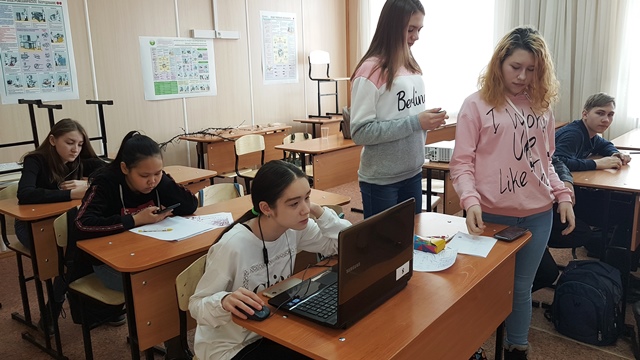 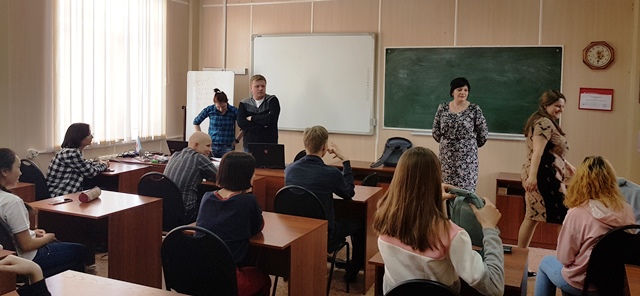 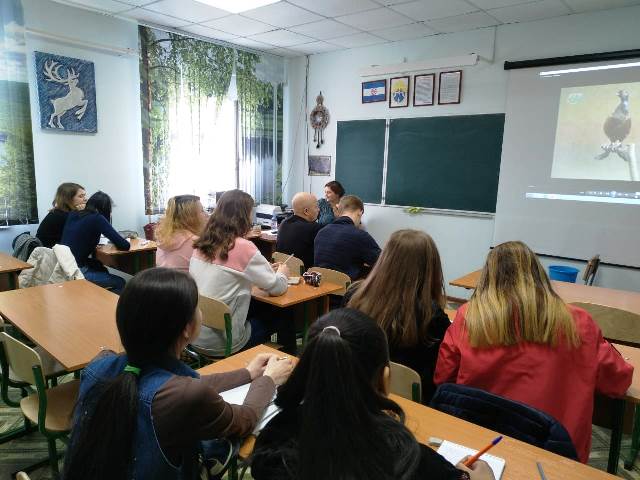 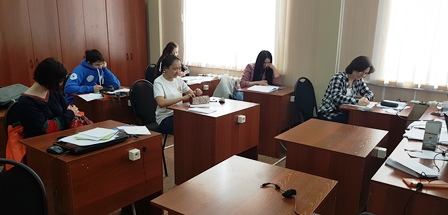 Спортивный час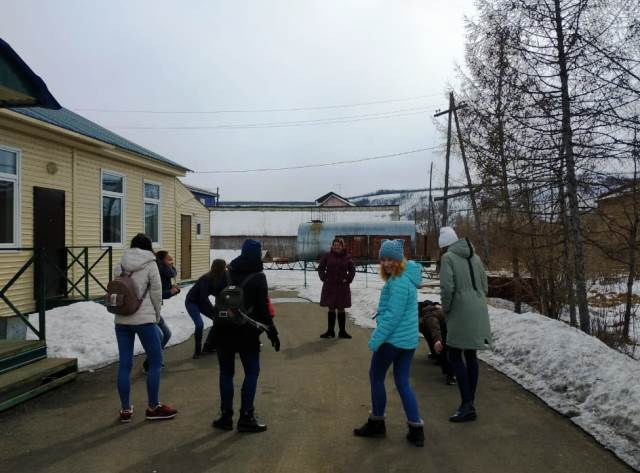 Вручение дипломов и сертификатов участникам интенсивной щколы 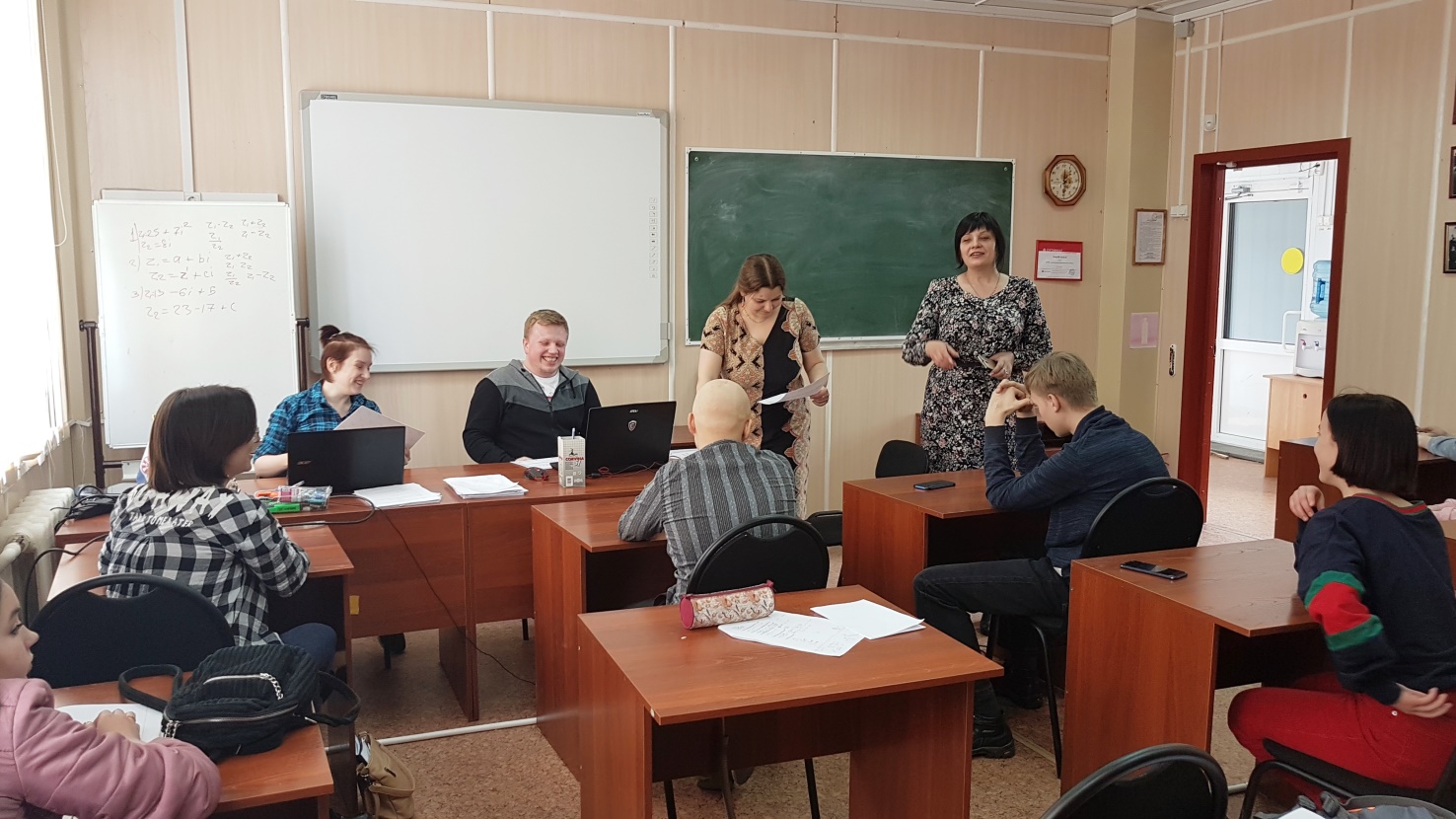 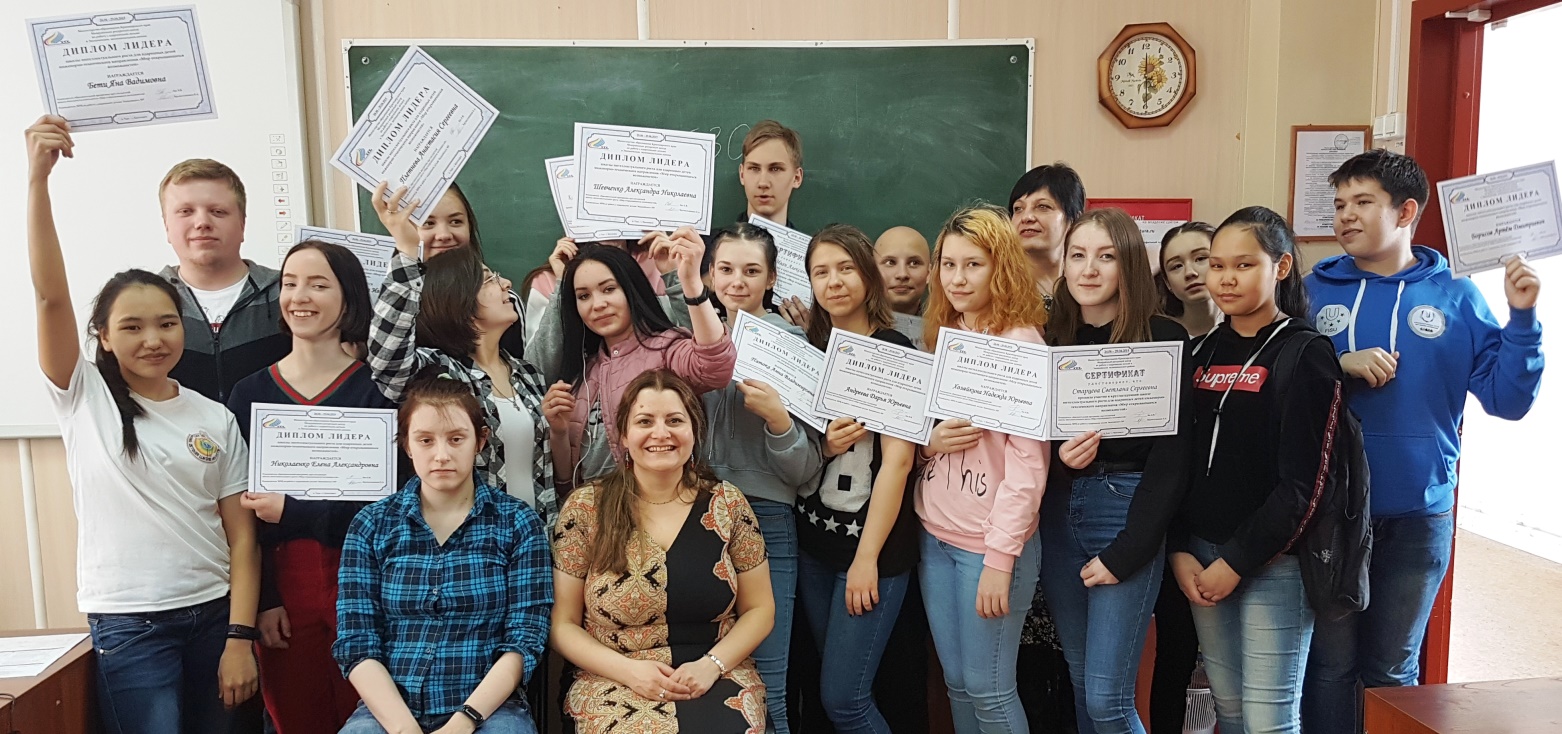 №ТерриторияПлановое количество участниковФактическое количество участниковЭвенкийский МР3016Тура2616Байкит30Ванавара10№ФИОТерриторияМесто работыДолжность1Дмитриенко Ольга Владимировнап. ТураМБОУ Туринская СОШУчитель2Клюев Петр Николаевичп. ТураМКОУ Туринская СОШ -ИнтернатУчитель№Ф.И.ОМуниципалитетРейтинг Николаенко Елена Александровна МБОУ ТСШ1,0Плетнева Анастасия Сергеевна МБОУ ТСШ1,0Огольцова Полина Игоревна МБОУ ТСШ1,0Патока Анна Владимировна МБОУ ТСШ0,85Борисов Артем Дмитриевич МБОУ ТСШ0,8Андреева Дарья Юрьевна МБОУ ТСШ0,8Бети Яна Вадимовна МБОУ ТСШ0,8Шевченко Александра Николаевна МБОУ ТСШ0,65Хозяйкина Надежда ЮрьевнаМБОУ ТСШ0,6Горбунова Екатерина Семеновна МКОУ ТСШ-И0,6Руководитель МРЦЭвенкийского МР                                   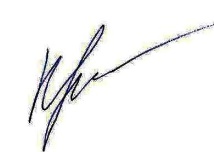           Е.А. Крушельницкая